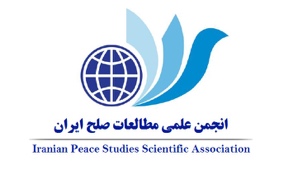 فرم نظر‌سنجی اعضاء حقیقی و حقوقی در خصوص فعالیت‌های انجمن علمی مطالعات صلح ایران ( سال 1399 )پاسخگوي ارجمند، این پرسشنامه به بررسی میزان رضایت اعضای انجمن فوق‌الذكر می‌پردازد. خواهشمند است تمام پرسش‌ها را با دقت مطالعه فرموده و از ميان گزینه‌های پیشنهادی، گزینه‌ای را که به دیدگاه شما نزدیکتر است، انتخاب كنيد. بدیهی است، پاسخ‌های شما انجمن را در برنامه‌ريزي براي دستیابی به نتایج بهینه یاری خواهد كرد.يادآور مي‌شود، تمام پاسخ‌ها محرمانه تلقی شده و پرسشنامه شما به همراه سایر پرسشنامه‌ها به صورت کلی بررسی می‌شود. از اینکه وقت خود را صرف پاسخگویی می‌كنيد سپاسگزاريم.اطلاعات عمومی (1) سن: ............................ سال	                     (2) جنس:  زن □       مرد □             	  (3) وضعیت کاری و تحصیلی:نوع عضویت شما در انجمن:        پيوسته □            وابسته □             دانشجويي □               افتخاري □            حقوقي □ (4) هدف شما از عضویت در انجمن چیست؟ (بیش از یک گزینه را می‌توانید انتخاب کنید)مشارکت در برگزاري فعالیت‌های علمي انجمن □  افزایش دانش حرفه‌ای □    مشارکت در فعالیت‌های اجتماعی و علمی □    دیدار دوستان و همکاران قدیمی در محافل علمی □     سایر موارد □اطلاع‌رساني فرايند فعاليت انجمن از طريق پايگاه اينترنتي به اعضاء انجمنضعیف                     متوسط                    خوب                    عالی  رضایت اعضاء حقیقی و حقوقی از عملکرد دبیرخانه انجمن     ضعیف                      متوسط                    خوب                    عالی  مشارکت اعضاء در تدوین برنامه استراتژیک وسند راهبردی انجمن     ضعیف                      متوسط                    خوب                    عالی  مشارکت اعضاء در محقق ساختن برنامه اجرایی سالانه مصوب در مجمع عمومی     ضعیف                      متوسط                    خوب                    عالی  همکاری و مشارکت اعضا قدیمی انجمن در افزایش تعداد اعضای حقیقی وحقوقی (داخلی و خارجی)     ضعیف                      متوسط                    خوب                    عالی  اطلاع رسانی انجمن در خصوص آشنایی با مصوبات مجمع عمومی سالیانه به اعضا     ضعیف                      متوسط                    خوب                    عالی  اطلاع رسانی انجمن در خصوص آشنایی با مصوبات هئیت مدیره به اعضا    ضعیف                       متوسط                    خوب                    عالی  همکاری و مشارکت اعضاء با کمیته‌های علمی وتخصص ملی- بین‌المللی انجمن    ضعیف                       متوسط                    خوب                    عالی  مشارکت و نحوه همکاری اعضا در تاثیر محتوای نشریات انجمن    ضعیف                       متوسط                    خوب                    عالی  مشارکت اعضاء در برگزاری مسابقات علمی ملی- بین المللی انجمن     ضعیف                       متوسط                    خوب                    عالی   میزان مشارکت اعضا در پروژه‌های واژه‌گزینی انجمن    ضعیف                       متوسط                    خوب                    عالی  حضور و مشارکت در همکاری اعضا در برگزاری همایش‌ها/ کنفرانس‌ها/ سمینارهای داخلی و خارجی    ضعیف                       متوسط                    خوب                    عالی  مشارکت و همکاری اعضاء در تدوین شاخص های مدیریت علمی در انجمن    ضعیف                       متوسط                    خوب                    عالی  مشارکت و همکاری اعضاء در تدوین شاخص‌های مرجعیت علمی در انجمن    ضعیف                       متوسط                    خوب                    عالی   اطلاع رسانی جهت حضور اعضاء در کرسی‌های نظریه‌پردازی و آزاد اندیشی درحوزه علم وفناوری که توسط انجمن برگزار میگردد     ضعیف                       متوسط                    خوب                    عالی  ایجاد تسهیلات در خصوص دسترسی اعضاء به آرشیو فعالیت انجمن از جمله مجموعه مقالات،مجلات،غیره... توسط دبیرخانه انجمن    ضعیف                       متوسط                    خوب                    عالی  حضور و مشارکت اعضاء در برگزاری سخنرانی‌های علمی، دوره‌ها و كارگاههاي آموزشی داخلی و خارجی انجمن    ضعیف                       متوسط                    خوب                    عالی حضور و مشارکت اعضاء در اجرائی شدن پروژه ها و تحقیقات (پزوهشی ،مشاوره ای، نظارتی، اجرایی انجمن)    ضعیف                       متوسط                    خوب                    عالی  حضور و مشارکت اعضاء در برگزاری ویا اطلاع‌رسانی انجمن در خصوص جلسات مشترک با ارگانها و نهادهای سیاستگذار مانند (قطب‌های علمی- دانشگاهها- سازمان استاندارد......)   ضعیف                        متوسط                    خوب                    عالی  مشارکت و حضور اعضا در پروژهای بین المللی انجمن         ضعیف                        متوسط                    خوب                    عالی  میزان رضایت اعضاء حقیقی و حقوقی از عملکرد هئیت‌مدیره و بازرسین انجمن        ضعیف                         متوسط                    خوب                    عالی  